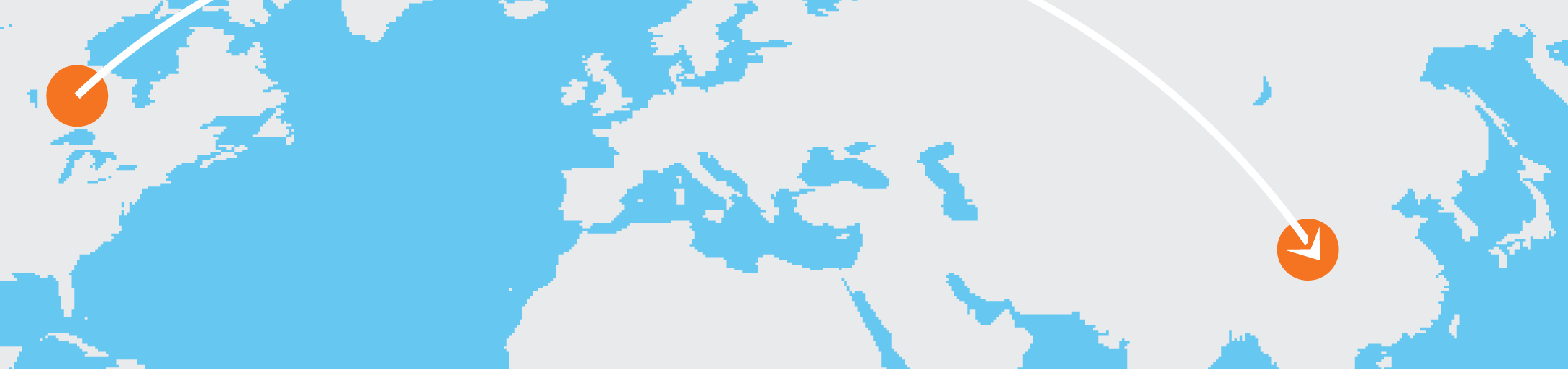 Planejador de ViagensAntes de partir:[Para substituir o texto do espaço reservado pelo texto de sua autoria, selecione uma linha ou parágrafo e comece a digitar. Não inclua o espaço à esquerda ou à direita dos caracteres em sua seleção.][Obtenha qualquer formatação de texto vista aqui com apenas um toque, na guia Página Inicial, no grupo de estilos.][Qual o seu destino?][Como você vai chegar lá?][O seu passaporte ainda é válido?][Você precisa de conversores de energia, dicionários bilíngues, guias de viagem?][Onde você se hospedará?][O que você precisa levar?][Eventos ou restaurantes precisam de reservas antecipadas?][Você suspendeu o recebimento de correspondências e jornais, e contratou alguém para cuidar do cachorro?]Durante a viagem:[O que você gostaria de ver?][Onde você gostaria de comer?][Você possui um GPS ou um mapa da área?]